SOCIOLOGY ASSIGNMENTYOU MUST RESEARCH EITHER OF THE FOLLOWING TWO FAMOUS SOCIOLOGISTS:EMILE DURKHEIM ORKARL MARXYOU MUST PRODUCE 2 SIDES OF A4.  THIS MUST BE IN YOUR OWN WORDS AND HANDWRITTEN.  YOU MUST INCLUDE INFORMATION ON THE LIFE OF THIS SOCIOLOGIST AND THEIR KEY IDEAS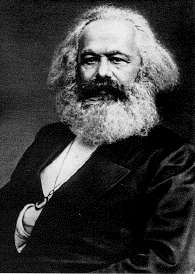 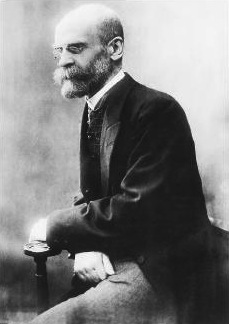 